ПРОЕКТ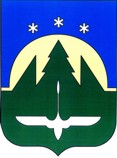 АДМИНИСТРАЦИЯ ГОРОДА ХАНТЫ-МАНСИЙСКАХанты-Мансийского автономного округа-ЮгрыПОСТАНОВЛЕНИЕот  _________________								№  _____О внесении изменений в постановление Администрации города Ханты-Мансийскаот 05.03.2010 № 220 «Об уполномоченныхорганах в сфере организации и обеспеченияотдыха и оздоровления детей, проживающихв городе Ханты-Мансийске»В целях приведения нормативных правовых актов в соответствие с действующим законодательством, руководствуясь статьей 71 Устава города Ханты-Мансийска:1. Внести в постановление Администрации города Ханты-Мансийска от 05.03.2010 № 220 «Об уполномоченных органах в сфере организации и обеспечения отдыха и оздоровления детей, проживающих в городе Ханты-Мансийске» (далее - постановление) следующие изменения:1.1. В преамбуле постановления слова «от 09.10.2010 № 247-п «О целевой программе Ханты-Мансийского автономного округа - Югры «Дети Югры» на 2011 - 2015 годы»:» заменить словами «от 09.10.2013 № 421-п «О государственной программе Ханты-Мансийского автономного округа - Югры «Социальная поддержка жителей Ханты-Мансийского автономного округа - Югры на 2014 - 2020 годы»:».1.2. Подпункт 1.1.2 подпункта 1.1 пункта 1 постановления изложить в следующей редакции: «1.1.2. Организации работы оздоровительных лагерей с дневным пребыванием детей на базе муниципальных образовательных организаций, а также палаточных лагерей на территории города.».1.3. Подпункт 1.1.3 подпункта 1.1 пункта 1 постановления изложить в следующей редакции: «1.1.3. Оплате стоимости питания в оздоровительных лагерях с дневным пребыванием, детям в возрасте от 6 до 17 лет (включительно), палаточных лагерях, детям в возрасте от 8 до 17 лет (включительно), проживающим на территории муниципального образования город Ханты-Мансийск, согласно нормативам стоимости питания в лагерях с дневным пребыванием детей, палаточных лагерях в Ханты-Мансийском автономном округе - Югре.».1.4. Подпункт 1.1.5 подпункта 1.1 пункта 1 постановления изложить в следующей редакции: «1.1.5. Приобретению путевок в организации, обеспечивающие отдых и оздоровление детей, в соответствии с законодательством Российской Федерации о контрактной системе в сфере закупок товаров, работ, услуг для обеспечения государственных и муниципальных нужд.».1.5. Подпункт 1.1.6 подпункта 1.1 пункта 1 постановления изложить в следующей редакции: «1.1.6. Предоставлению детям в возрасте от 6 до 17 лет (включительно), проживающим на территории муниципального образования, путевок в организации, обеспечивающие отдых и оздоровление детей, с оплатой страхования детей, направляемых на отдых и оздоровление, включая время в пути следования до места отдыха и обратно, в том числе оплата страхования детей в оздоровительных лагерях с дневным пребыванием детей.».1.6. Подпункт 1.1.8 подпункта 1.1 пункта 1 постановления изложить в следующей редакции: «1.1.8. Осуществлению контроля за организацией отдыха, оздоровления детей в оздоровительных лагерях с дневным пребыванием детей, организованных на базе муниципальных образовательных организаций, палаточных лагерях на территории города.».1.7. Подпункт 1.1 пункта 1 постановления дополнить подпунктом 1.1.9 следующего содержания: «1.1.9. Организации и обеспечении отдыха и оздоровления детей в возрасте от 6 до 17 лет (включительно) в этнической среде.».1.8. Подпункт 1.2 пункта 1 постановления изложить в следующей редакции: «1.2. Департамент управления финансами Администрации города Ханты-Мансийска по:».1.9. Подпункт 1.3 пункта 1 постановления изложить в следующей редакции: «1.3. Управление физической культуры, спорта и молодежной политики Администрации города Ханты-Мансийска по:».1.10. Подпункт 1.3.1 подпункта 1.3 пункта 1 постановления изложить в следующей редакции: «Организации работы оздоровительных лагерей с дневным пребыванием детей на базе подведомственных муниципальных учреждений, а также палаточных лагерей на территории города.».1.11. Подпункт 1.3.2 подпункта 1.1 пункта 1 постановления изложить в следующей редакции: «1.3.2. Осуществлению контроля за организацией отдыха, оздоровления детей в оздоровительных лагерях с дневным перебиванием детей, организованных на базе учреждений физкультурно-оздоровительной и спортивной направленности, палаточных лагерях на территории города.».1.12. В подпункте 1.3.3 подпункта 1.3 пункта 1 постановления слово «учреждения» заменить словом «организации». 1.13. Подпункт 1.3 пункта 1 постановления дополнить подпунктом 1.3.5 следующего содержания: «1.3.5. Организации и обеспечении отдыха и оздоровления детей в возрасте от 6 до 17 лет (включительно) в этнической среде.».1.14. Подпункты 1.5, 1.5.1, 1.5.2, 1.5.3, 1.5.4 пункта 1 постановления считать подпунктами 1.4, 1.4.1, 1.4.2, 1.4.3, 1.4.4 пункта 1 постановления соответственно.1.15. Подпункт 1.4 пункта 1 постановления изложить в следующей редакции: «1.4. Управление культуры Администрации города Ханты-Мансийска по:».1.16. Подпункт 1.4.1 подпункта 1.4 пункта 1 постановления изложить в следующей редакции: «Организации работы оздоровительных лагерей с дневным пребыванием детей на базе подведомственных муниципальных учреждений, а также палаточных лагерей на территории города.».1.17. Подпункт 1.4.2 подпункта 1.4 пункта 1 постановления изложить в следующей редакции: «Осуществлению контроля за организацией отдыха, оздоровления детей в оздоровительных лагерях с дневным пребыванием детей, организованных на базе учреждений культуры, палаточных лагерях на территории города.».1.18. В подпункте 1.4.3 подпункта 1.4 пункта 1 постановления слово «учреждения» заменить словом «организации». 1.19. Подпункт 1.4 пункта 1 постановления дополнить подпунктом 1.4.5 следующего содержания: «1.4.5. Организации и обеспечении отдыха и оздоровления детей в возрасте от 6 до 17 лет (включительно) в этнической среде.».1.20. Подпункты 1.7, 1.7.1 пункта 1 постановления считать подпунктом 1.6, 1.6.1 пункта 1 постановления соответственно.1.21. Подпункт 1.6 пункта 1 постановления изложить в следующей редакции: «1.6. Управление опеки и попечительства Администрации города Ханты-Мансийска по:».1.22. В подпункте 1.6.1 подпункта 1.6 пункта 1 постановления слово «(учреждения)» исключить.2. Настоящее постановление вступает в силу после дня его официального опубликования.Глава Администрациигорода Ханты-Мансийска							М.П. Ряшин